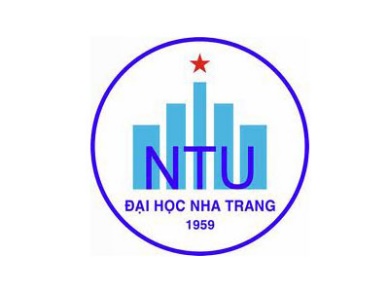 TRƯỜNG ĐẠI HỌC NHA TRANGKhoa: KỸ THUẬT GIAO THÔNGBộ môn: KỸ THUẬT TÀU THỦYĐỀ CƯƠNG HỌC PHẦN(Kèm theo Quyết định số:1213/QĐ-ĐHNT, ngày 16 tháng 11   năm 2021 của Hiệu trưởng Trường Đại học Nha Trang)1. Thông tin về học phần: Tên học phần:					Tiếng Việt: ĐƯỜNG ỐNG TÀU THỦY Tiếng Anh: SHIP PIPING			Mã học phần:								Số tín chỉ:			2(2-0)			Đào tạo trình độ:		Đại học					Học phần tiên quyết: 	Thiết bị năng lượng tàu thủy	2. Mô tả tóm tắt học phần: 		Học phần cung cấp cho người học các kiến thức về hệ thống đường ống tàu thủy bao gồm: Đặc điểm chung hệ thống tàu và hệ thống đường ống tàu thủy; đặc điểm chi tiết đường ống tàu thủy; cơ sở tính toán thủy lực đường ống; kỹ thuật lắp đặt đường ống trên tàu.3. Mục tiêu:				Cung cấp cho người học có đủ năng lực cần thiết để đọc bản vẽ hệ thống đường ống; giải bài toán cơ bản về thủy lực đường ống; thiết kế qui trình lắp đặt đường ống trên tàu.4. Chuẩn đầu ra (CLOs): Sau khi học xong học phần, người học có thể:a) Đọc bản vẽ hệ thống đường ống tàu thủy;b) Tính toán thủy lực đường ống tàu thủy;  c) Xây dựng quy trình lắp đặt đường ống trên tàu.5. Ma trận tương thích giữa Chuẩn đầu ra học phần với Chuẩn đầu ra CTĐT ngành Kỹ thuật tàu thủy:6. Nội dung:	7. Phương pháp dạy học: 8. Đánh giá kết quả học tập: 9. Tài liệu dạy học:Ngày cập nhật: 22/02/2022	CHỦ NHIỆM HỌC PHẦN	TRƯỞNG BỘ MÔN	ThS. Trần Đình Tứ	TS. Huỳnh Lê Hồng Thái	BAN CHỦ NHIỆM CTĐT
(Ký và ghi họ tên)CĐR HP (CLOs)CĐR CTĐT (PLOs)CĐR CTĐT (PLOs)CĐR CTĐT (PLOs)CĐR CTĐT (PLOs)CĐR CTĐT (PLOs)CĐR CTĐT (PLOs)CĐR CTĐT (PLOs)CĐR CTĐT (PLOs)CĐR CTĐT (PLOs)CĐR CTĐT (PLOs)CĐR HP (CLOs)12345678910axxxxbxxcxxTT.Chủ đềNhằm đạt CLOsSố tiếtSố tiếtTT.Chủ đềNhằm đạt CLOsLTTH11.11.21.3Đặc điểm chung hệ thống đường ống tàu thủyPhân loại hệ thống tàuPhân loại hệ thống đường ống tàu thủyYêu cầu kỹ thuật cho hệ thống đường ống tàu thủya5022.12.22.32.42.5Đặc điểm chi tiết đường ống tàu thủySơ đồ bố trí đường ốngĐặc điểm chi tiết nối ốngKết cấu các van và phụ tùng ốngTruyền động bơmĐọc bản vẽ đường ống a5033.13.23.33.4Tính chọn đường ống theo quy phạmThuật ngữ qui định qui phạm về phần ốngTính chọn chiều dày ống Tính chọn kết cấu van và phụ tùng ốngTính chọn qui cách hàn ống b5044.14.24.34.4Tính toán tổn thất thủy lực đường ốngKhái niệm chungĐặc tính dòng lưu chất khi chuyển động trong ốngTính vận tốc và lưu lượng dòng chảy trong ốngTính tổn thất thủy lực đường ốngb7055.15.25.3Xây dựng quy trình lắp đặt đường ống trên tàuNguyên tắc chung lắp đặt hệ thống ống tàuQui trình lắp đặt ống phần boong vỏ tàu thủyQui trình lắp đặt ống phần máy tàu thủyc80TT.Phương pháp dạy họcÁp dụng cho chủ đềNhằm đạt CLOs1Thuyết giảng, thảo luận nhóm1,2,3a,b,c2Dạy học dựa trên vấn đề3,4,5b,cTT.Hình thức/tiêu chí đánh giáNhằm đạt CLOsTrọng số (%)1Đánh giá quá trìnha,b,c,502Thi cuối kìa,b,c50TT.Tên tác giảTên tài liệuNăm xuất bảnNhà xuất bảnĐịa chỉ khai thác tài liệuMục đích sử dụngMục đích sử dụngTT.Tên tác giảTên tài liệuNăm xuất bảnNhà xuất bảnĐịa chỉ khai thác tài liệuTài liệu chínhTham khảo1Trần Đình TứBài giảng đường ống tàu thủy2022Lưu hành nội bộGV cung cấpx2Lê LộcỐng tàu thủy2021NXB Giao thông vận tảiThư viện sốx3Trần Công NghịHệ thống tàu2002NXB Giao thông vận tảiThư viện sốx4Anthony F. MollandThe Maritime Engineering Reference Book2008Elsevier Butterworth-HeinemannThư viện sốX5Richard Lee Storch, etc.Ship Production1995The Society of Naval Architect and Marine EngineeringThư viện sốx